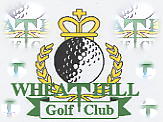 Minutes of the Meeting of 14th August  2017 – start time 9.00amPresent:	Ivor Lewis. David Eynon, Paul Wootton, Gerry Morgan, 		Pete Dunford, Alan Frith, Alan Forscutt, Sean O'neil, Rob Hardy.Apologies:	Keith BradlyMinutes:	The minutes for the July meeting were accepted. They were signed by IL Matters 	.Arising:											 	Prize money distribution Monthly competitions. After various discussion threads it was decided that the fixed prize money would remain, however there was a need to increase the entry fee to ensure a higher probability of breaking even at the end of the season was achieved. AF proposed a figure of £3 which was accepted. GM was instructed to prepare a notice for the board and the proshop, outlining the reasons.			Action closed	Seniors Invitation  23rd August, entries had reached 30,  (29 on the day. ). Offers of help had been obtained from the ladies’ section and AF had been guiding GM and AFi on the requirements for a successful day.    					Action report 		There now remains 1 'Old Timers Trophy' which is also being kept in his cellar. No more 		trophies for future competitions are available			Action closed								After the previous meeting the Secretary had written to the Proshop asking if they were 			willing to give details of new members, particularly senior members and in fact a proforma 		sheet was presented which included basic details such as age, email address etc. No reply has 		been received by the Secretary from the Proshop despite the fact that they have received it 		and a contribution to their funds of £2 per new member had been offered for the 				information. without positive help from the proshop the section may have to resort to 			advertising on the notice board						Action IL		Seniors Captains Day was progressing well with two spaces available and a gap at 			10-00 am. IL asked for some help on prize money distribution which was given. He also 			requested the Secretary contact the Ladies section for help in organising the smooth running 		of the competition. The secretary duly did this and the Ladies section, together with The Frith 		household would be on hand.		PW asked if we would receive any levy this year, there was doubt it would be paid due 		to the high buffet cost of Prize giving night				Action IL		Lowest Gross AF would like to propose that we look at the pay-out for lowest gross over 		the past year. It does seem like we pay money often to someone who does not have a 			particularly good round but still gets the same money as if they came third! He Will look at		last and this year’s figures and report back at the next meeting. Action AF ongoingCaptain's Report		Nothing further to report Vice Captain's Report	The Vice Captain had nothing further to report.  Treasurer's Report:		Peter Dunford returned the £50 deposit for the Away Day at Earlstoke GC.		The Codger's Trophy netted a profit of £22.00 and the Senior Captain's Day a profit of 			£16.00.		The June Stableford and July Medal both made losses of £15.00 and £30.00 respectively but 		the July Stableford made a small profit of £7.50.		He transferred £100.00 from Petty Cash into the Seniors Bank Account.						JULY 2017 	June 2017	 July 2016		Seniors Petty Cash 		£ 92.23 	£ 142.23 	£ 39.23		Seniors Bank 		£ 829.49	£ 729.49 	£ 1473.43		Seniors Total 		£ 922.22	 £ 871.72	 £ 1512.66Competition 	Secretary		Just the Codgers Cup and Old Timers Trophies competed for last month. The 				winner of both was Derek Robson with John Greed Runners Up in the Codgers. His thanks to 		Pete for organising the day and Alan for completing the Finance Sheets.		The Thring and Philpott are continuing and one tie between Gerry Morgan and 				Pete Dunford had to be decided on a coin toss witnessed by Paul Wootton, Pete 				being the benefactor of the coin toss.		The Invitational is now set upon ClubV1 although he is  not sure that away players 			will be picked up by the system. AF will have a look to see if this will work, 				Martin may be able to help and we will have a manual back up.		Re the Senior Club Championship he has received a suggestion that we should award a prize 		for best first round scores. He has no particularly strong views on this suggestion and should 		the committee agree with this suggestion then a modest prize for best gross and best nett of 		say £10 each in the first round would not overstretch the finances of the competition. He 			welcomes discussion and a decision on whether we should adopt this suggestion												Action All		The Rose Bowl entry form is on the board for men and a similar one for Ladies in their 			changing room . This is a random draw event although some seniors have not noted this 			point. He will be collecting both entry forms on the closing date and making the draw. 			Melanie Brewin is his point of contact with the Ladies section although she is not available to 		play in the competition.		The Inter-Village entry form has been posted today, this competition is on Friday 29th 			September.Handicap Secretary	`	J Hartry had submitted a letter regarding his health and handicap. AF proposed an 			increase of one starting next month. this was accepted by the committeeAway Day Organiser 		PD informed the winner of the recent Erlestroke event was Colin Wellwood. The next 		event would be West WiltsAvalon League Captain		Sean had to report a further loss for the team. However their was considerable 			confidence in his captaincy and hoped he would continue next yearCorrespondenceA.O.B.:-	Xmas Lunch / dinner ? AFo to propose at next meeting with a possible shotgun prior to the event									Action AFo	The clock timing strategy had been abandoned due to the serviceability of the clocks	P Revell had resigned his playing membership AF to contact AE about possible life membership.								Action AF	The mound on the 18th green obscures the view from the clubhouse, IL to see AE 											Action ILThere being no further business the meeting closed at 10-25am The date of the next meeting is on WEDNESDAY 6TH SEPTEMBER at 9.00am in the Jubilee Room